PREZYDENT MIASTA SUWAŁK OGŁASZA PRZETARG PISEMNY NIEOGRANICZONY NA DZIERŻAWĘ NIERUCHOMOŚCI GRUNTOWYCH Z PRZEZNACZENIEM NA USŁUGI TURYSTYCZNE I SPORTOWE.A.Przedmiotem przetargu jest oddanie w dzierżawę nieruchomości gruntowych stanowiących własność Miasta Suwałki, oznaczonych działkami nr 30129/12, 30129/9, 30129/4, 30129/5, 30232/3, 30233/3, 30234, 30235, 30348/1, 30236/3, 30237/2 i 30238/1 o łącznej powierzchni 31,9743 ha, niezabudowanych, położonych w Suwałkach przy ul. Krasickiego, Obręb nr 3, obejmujących wyrobisko po eksploatacji żwiru.Termin dzierżawy na okres 30 lat od dnia 01.10.2023 r.Działki, zgodnie z obowiązującym miejscowy planem zagospodarowania przestrzennego zatwierdzonym uchwałą Rady Miejskiej w Suwałkach Nr XLII/464/2013 z dnia 27.11.2013 roku, leżą w obrysach 26ZU-UT — tereny zieleni publicznej z dopuszczeniem realizacji usług turystycznych i sportowych oraz 3OWS — teren zbiorników powyrobiskowych.Dzierżawca zobowiązany będzie do rozpoczęcia zabudowy zgodnie z przedstawioną koncepcją w terminie 2 lat tj. do dnia 01.10.2025 roku, natomiast zakończenie realizacji inwestycji powinno nastąpić do 01.10.2027 r..W przypadku niedotrzymania terminu rozpoczęcia zabudowy zgodnie z przedstawioną koncepcją dzierżawca zobowiązany będzie do zapłaty kary umownej w wysokości 20 000 zł (słownie: dwadzieścia tysięcy złotych) w terminie do 01.11.2025 r. W przypadku niedotrzymania terminu zakończenia realizacji inwestycji dzierżawca zobowiązany będzie do zapłaty  kary umownej w wysokości 50 000 zł (słownie: pięćdziesiąt tysięcy złotych) w terminie do 01.11.2027 r. W przypadkach wskazanych w zdaniach poprzedzających, Miasto Suwałki jako Wydzierżawiający będzie uprawnione do rozwiązania umowy ze skutkiem natychmiastowym. Skorzystanie przez Miasto z tego uprawnienia nie zwalnia dzierżawcy od zapłaty kary umownej. W celu zabezpieczenia wierzytelności Miasta Suwałki, które mogą powstać w wyniku niezapłacenia kary umownej, dzierżawca zobowiązuje się złożyć, w terminie 14 dni od dnia podpisania umowy dzierżawy, pod rygorem jej nieważności, oświadczenie o poddaniu się egzekucji, w formie aktu notarialnego, na podstawie art. 777 § 1 pkt. 5 Kodeksu postępowania cywilnego do kwoty 120 000 zł (słownie: sto dwadzieścia tysięcy złotych).Miasto będzie mogło wystąpić o nadanie temu aktowi notarialnemu klauzuli wykonalności w terminie 7 lat licząc od daty zawarcia umowy dzierżawy. B.Cena wywoławcza rocznego czynszu dzierżawnego wynosi: 24 000 zł brutto (słownie: dwadzieścia cztery tysiące złotych). Czynsz dzierżawny za rok 2023 zostanie obliczony proporcjonalnie za pozostały okres do końca roku od zaoferowanej kwoty czynszu dzierżawnego.Określona w Umowie stawka czynszu dzierżawnego będzie waloryzowana raz w roku kalendarzowym o średnioroczny wskaźnik cen towarów i usług konsumpcyjnych ogłaszany przez Prezesa GUS ogółem za rok kalendarzowy poprzedzający waloryzacje. Pierwsza waloryzacja będzie dokonana w 2024 roku w oparciu o średnioroczny wskaźnik cen towarów i usług konsumpcyjnych ogółem za rok poprzedzający ogłoszony przez Prezesa Głównego Urzędu Statystycznego.Wadium: 2 400 zł (słownie: dwa tysiące czterysta złotych). Przed przetargiem należy zapoznać się z przedmiotem przetargu, warunkami przetargu i projektem umowy dzierżawy - do wglądu w siedzibie Urzędu Miejskiego w Suwałkach przy ul. Mickiewicza 1, pokój nr 38.Warunki dopuszczenia do udziału w przetargu: złożenie oferty w zaklejonej kopercie uniemożliwiającej identyfikację oferenta z napisem „Przetarg na dzierżawę — ul. Krasickiego", w Urzędzie Miejskim w Suwałkach, w terminie do dnia 10 lipca 2023 roku do godz. 15:30. Liczy się data i godzina wpływu oferty do Urzędu Miejskiego w Suwałkach. Oferty, które wpłyną po wyznaczonym terminie nie będą rozpatrywane. wpłacenie wadium w podanej wysokości na ww. nieruchomości na rachunek Urzędu Miejskiego w Suwałkach nr 76 1240 5211 1111 0000 4929 8215 Bank Pekao S.A. Oddział w Suwałkach do dnia 10 lipca 2023 roku. W tym dniu kwota wadium musi być uznana na rachunku Urzędu. Oferta winna zawierać: nazwę i siedzibę oferenta,datę sporządzenia oferty,oświadczenie oferenta, że zapoznał się z przedmiotem i warunkami przetargu oraz  projektem umowy dzierżawy i przyjmuje je bez zastrzeżeń,oferowaną cenę rocznego czynszu dzierżawnego wyższą od ceny wywoławczej,koncepcję zagospodarowania terenu.Do oferty należy dołączyć dowód wniesienia wadium.Oferta i załączniki winny być podpisane przez Oferenta.Część jawna przetargu tj. otwarcie ofert - odbędzie się w dniu 12 lipca 2023 roku o godz. 14:30 w siedzibie Urzędu Miejskiego w Suwałkach przy ul. Mickiewicza 1 w sali nr 146. Ogłoszenie wyniku przetargu, a w szczególności oceny koncepcji zagospodarowania terenu nastąpi 14 lipca 2023 r. o godz. 11:00 w siedzibie Urzędu Miejskiego w Suwałkach przy ul. Mickiewicza 1 w sali nr 146.Komisja przetargowa dokona oceny ofert na posiedzeniu niejawnym w następujący sposób: za koncepcję zagospodarowania terenu oferent może uzyskać liczbę punktów w przedziale 0-70. Koncepcja zagospodarowania terenu będzie oceniana indywidualnie według następujących kryteriów:kryterium formalne: zgodność oferty z wymaganiami niniejszego Ogłoszenia o przetargu. Komisja przetargowa wyklucza z oceny oferty, które nie spełniły warunków Ogłoszenia.kryterium 1 - atrakcyjność i jakość rozwiązań architektoniczno –przestrzennych - A (waga: od 0 do 55 pkt) - kryterium będzie oceniane indywidualnie przez członków komisji przetargowej. Ocena dokonana przez Komisję nie podlega zaskarżeniom,kryterium 2 - jakość rozwiązań funkcjonalno – użytkowych - J (waga: od 0 do 10 punktów) - kryterium będzie oceniane indywidualnie przez członków komisji przetargowej. Ocena dokonana przez Komisję nie podlega zaskarżeniom,kryterium 3 - rozwiązania proekologiczne – P (waga: od 0 do 5 punktów) - kryterium będzie oceniane indywidualnie przez członków komisji przetargowej. Ocena dokonana przez Komisję nie podlega zaskarżeniom,Punkty będą obliczane według wzoru W = A + J + Pgdzie: W - oznacza sumaryczną ocenę oferty wyrażoną w punktachA - oznacza średnią arytmetyczną ocen członków komisji w kryterium 1J - oznacza średnią arytmetyczną ocen członków komisji w kryterium 2P - oznacza średnią arytmetyczną ocen członków komisji w kryterium 3za zaoferowaną cenę rocznego czynszu dzierżawnego oferent może uzyskać liczbę punktów w przedziale 1-30. Punkty przyznane w kryterium zostaną obliczone według wzoru: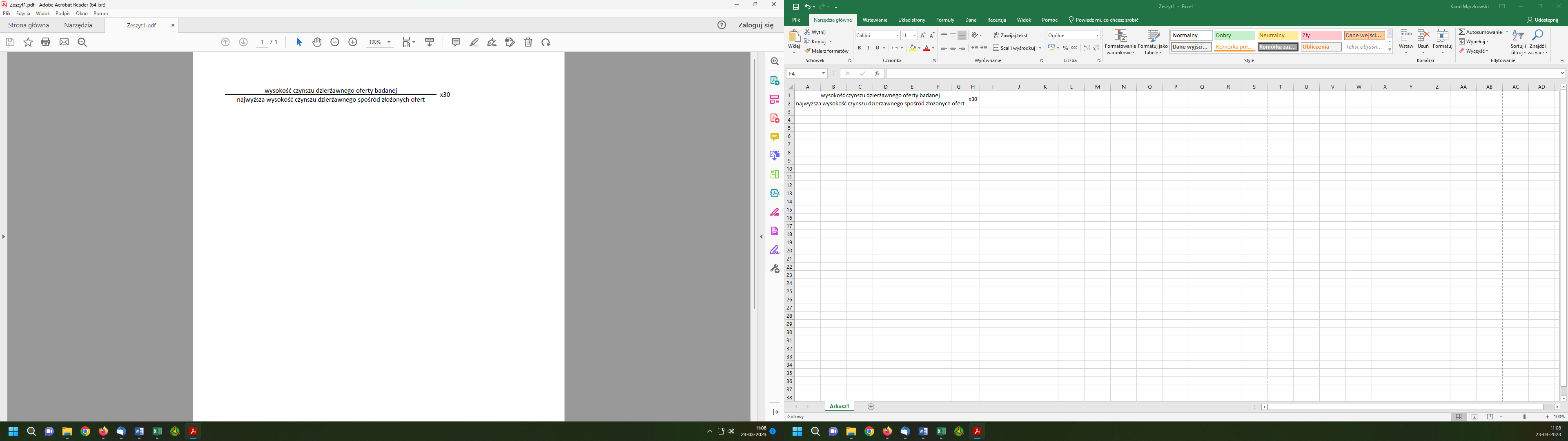 Suma uzyskanych punktów będzie stanowiła podstawę wyboru oferty.skład komisji przetargowej określi Zarządzenie Prezydenta.Wadium wniesione przez oferenta, który przetarg wygra, zalicza się na poczet czynszu.. Osobom, których oferty nie zostały wybrane, wadium zostanie wypłacone niezwłocznie po zamknięciu przetargu, po pisemnej dyspozycji wpłacającego.Wadium ulega przepadkowi w razie uchylenia się uczestnika, który wygrał przetarg od zawarcia umowy dzierżawy w terminie określonym przez organizatora przetargu. Organizator przetargu bez podania przyczyn może, do chwili rozpoczęcia przetargu, odstąpić od jego przeprowadzenia. Komisja przetargowa: 1) dokonuje wyboru najkorzystniejszej oferty; lub 2) stwierdza, że nie wybiera żadnej ze złożonych ofert; lub 3) unieważnia postępowanie przetargowe.Organizator przetargu ma prawo do unieważnienia postępowania przetargowego w każdej chwili, bez podania przyczyn. W razie unieważnienia przetargu przez Miasto Suwałki, oferentom którzy złożyli oferty nie przysługują żadne roszczenia odszkodowawcze z tego tytułu. Oferenci ponoszą koszty sporządzenia oferty i udziału w postępowaniu przetargowym. Koszty te nie podlegają zwrotowi na ich rzecz przez Miasto Suwałki, także w sytuacji unieważnienia postępowania przetargowego. Dodatkowych informacji dotyczących przetargu udziela Wydział Geodezji i Gospodarki Nieruchomościami Urzędu Miejskiego w Suwałkach przy ul. Mickiewicza 1 pokój nr 38, telefon 87 562 81 73.Klauzula informacyjna RODOZgodnie z art. 13 ust. 1 i 2 rozporządzenia Parlamentu Europejskiego i Rady (UE) 2016/679 z dnia 27 kwietnia 2016 r. w sprawie ochrony osób fizycznych w związku z przetwarzaniem danych osobowych i w sprawie swobodnego przepływu takich danych oraz uchylenia dyrektywy 95/46/WE (ogólne rozporządzenie o ochronie danych) (Dz. Urz. UE L 119 z 04.05.2016, str. 1), dalej „RODO”, informuję, że:Administratorem Pani/Pana danych osobowych jest: Urząd Miejski w Suwałkach, z siedzibą przy ul. Mickiewicza 1, 16-400 Suwałki, 087 – 562 80 00 reprezentowany przez Prezydenta Miasta Suwałk.Inspektorem ochrony danych osobowych w Urzędzie Miejskim w Suwałkach jest Pan Rafał Luto, iod@um.suwalki.pl.Pani/Pana dane osobowe przetwarzane będą w celu przeprowadzenia procedury przetargowej związanej z dzierżawą nieruchomości zgodnie z przepisami ustawy z dnia 21 sierpnia 1997 r. o gospodarce nieruchomościami.Dane nie będą udostępniane podmiotom innym niż uprawnione na podstawie przepisów prawa oraz podmiotom, którym dane zostały powierzone do przetwarzania.Pani/Pana dane osobowe mogą być przekazywane wyłącznie organom władzy publicznej oraz podmiotom wykonującym zadania publiczne lub działającym na zlecenie organów władzy publicznej, w zakresie i w celach, które wynikają z przepisów powszechnie obowiązującego prawa oraz innym podmiotom, które na podstawie stosownych umów podpisanych z administratorem przetwarzają dane osobowe.Dane osobowe będą przechowywane przez okres niezbędny do realizacji zadania, do którego dane zostały zebrane, a następnie przez czas oraz w zakresie wymaganym przez przepisy prawa (ustawa z dnia 14 lipca 1983 r. o narodowym zasobie archiwalnym i archiwach, Dz. U. z 2020 r. poz. 164 t.j.; Rozporządzenie Prezesa Rady Ministrów z dnia 18 stycznia 2011 r. w sprawie instrukcji kancelaryjnej, jednolitych rzeczowych wykazów akt oraz instrukcji w sprawie organizacji i zakresu działania archiwów zakładowych, Dz. U. z 2011 r., Nr 14, poz. 67). Osoba, której dane dotyczą ma prawo dostępu do treści swoich danych, ich sprostowania, ograniczenia przetwarzania. Nie przysługuje prawo do usunięcia, do przenoszenia oraz sprzeciwu wobec przetwarzania danych.Osoba, której dane osobowe są przetwarzane ma prawo wnieść skargę do Prezesa Urzędu Ochrony Danych Osobowych w związku z przetwarzaniem danych. Podanie danych wynika z przepisów ustawy i jest obowiązkowe. Ich niepodanie uniemożliwi udział w postępowaniu przetargowym. Podanie danych w celach kontaktowych jest dobrowolne, służy usprawnieniu komunikacji. Dane nie będą podlegały zautomatyzowanemu podejmowaniu decyzji, w tym profilowaniu.